Feature(s)Issuance-daily Accrual.: -Requirement: -In Issuance daily accrual we need to add only date range accrual. currently it is taking full copun value.(Feature_30159)(Hot_Patch_925)SolutionChanges have been incorporated in the system. 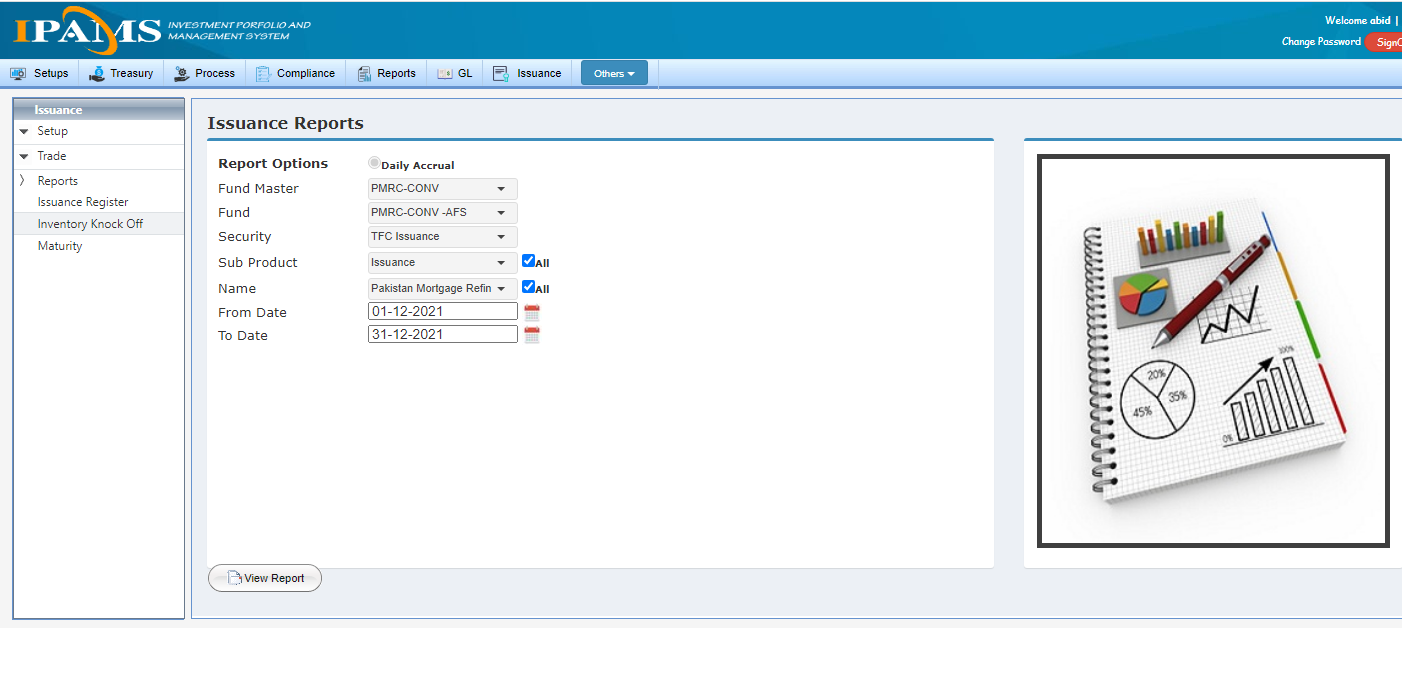 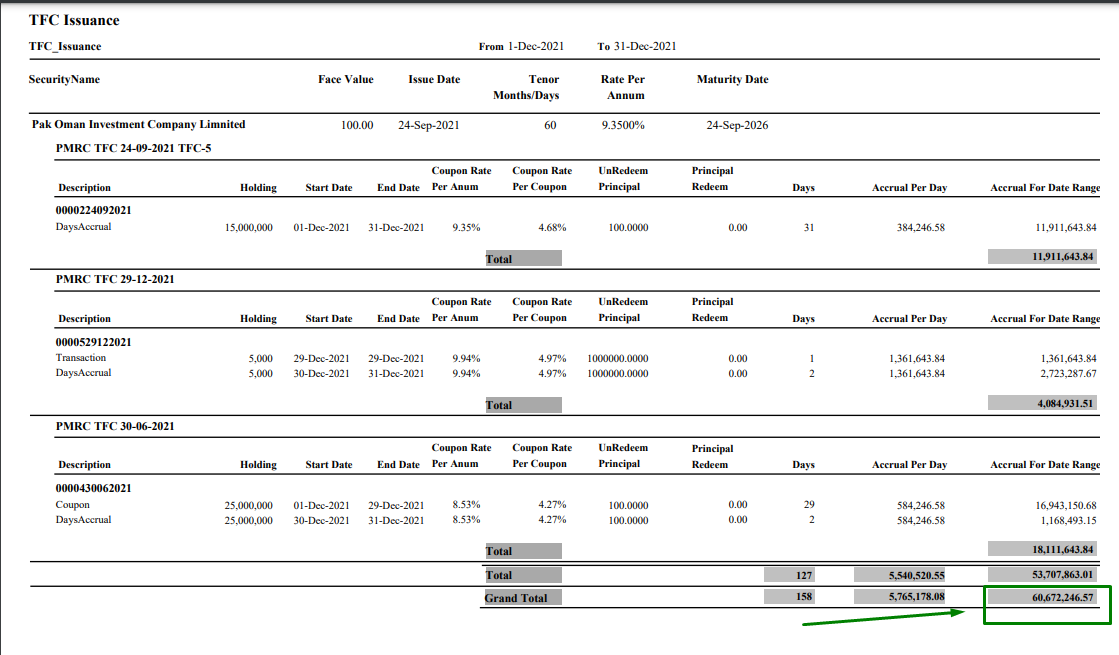 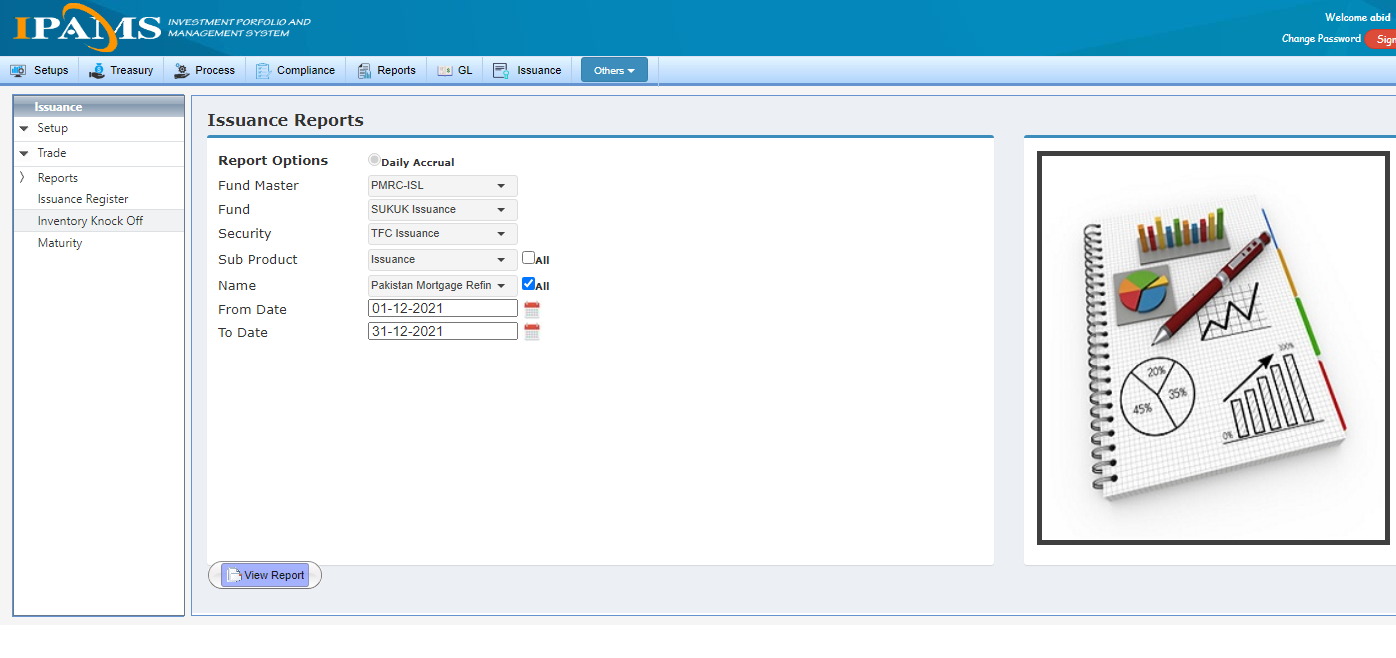 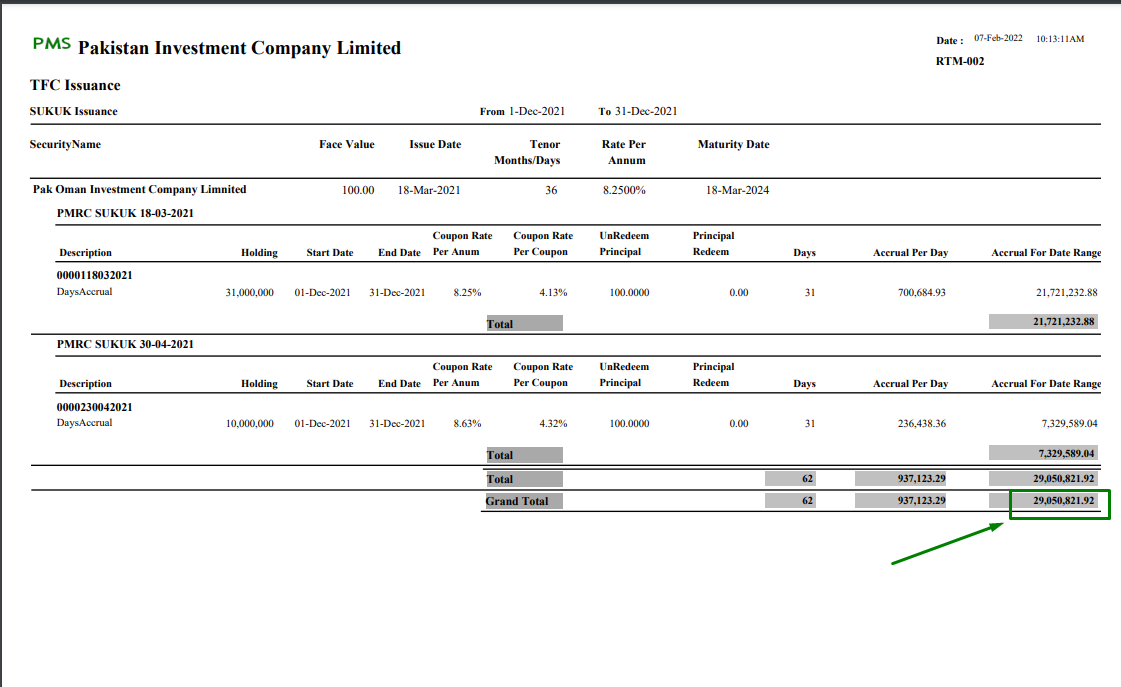 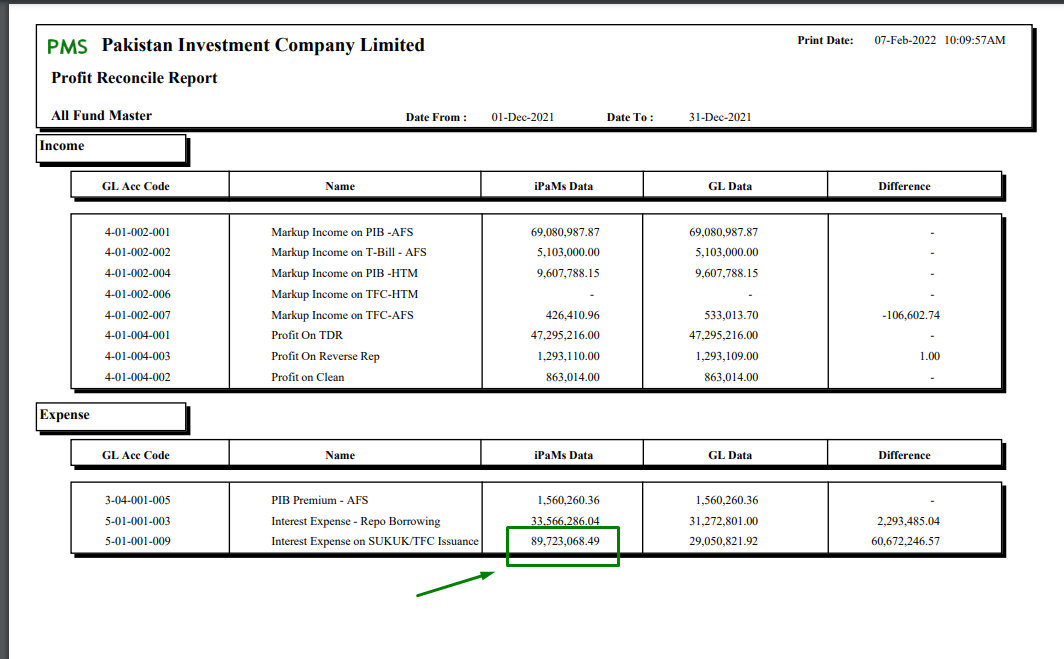 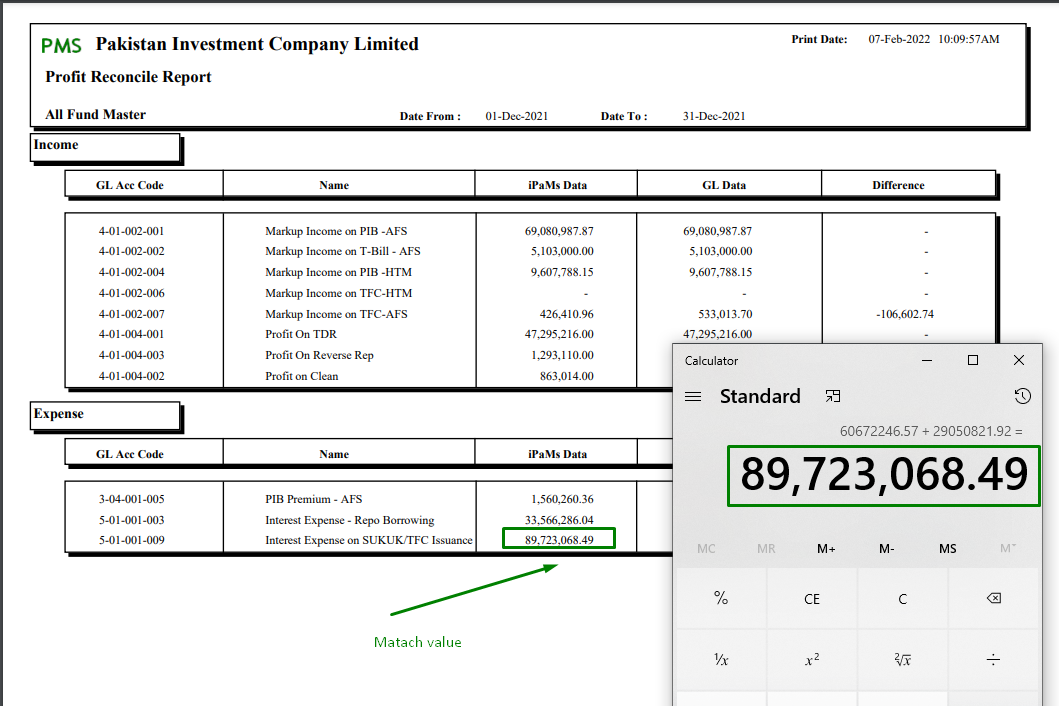 